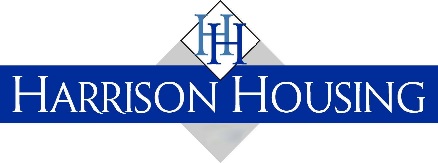 Contents PageIntroduction		2Short History of Harrison Housing………..  4Who’s Who		  5Organisation structure		 7Trustee Role Description	  8Introduction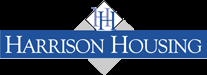 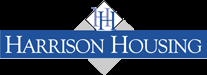 Would you like to support a charity in developing homes for older people who are in need of housing?Harrison Housing aims to provide and maintain high quality housing and support for older people of limited means in London by:Developing the highest standards of accommodation for older people in our community by creating a friendly and supportive environment, enabling residents to live independently.Providing residents with comfort, respect and stimulation, irrespective of background.Employing professional staff, with appropriate qualifications, skills and experience, committed to learning and development.Reviewing and consulting regularly on how to improve our performance and the quality of housing and service we provide. Developing new skills and solutions to the problems associated with ageing.  Currently, Harrison Housing manages, on its own account and on behalf of other Almshouse Charities, housing schemes in Camden, Herne Hill, Hounslow, Waltham Abbey, West Hackney and Vauxhall – a total of over 130 owned and managed flats. The Harrison Housing Board are actively seeking to diversify their current membership and are committed to increasing diversity and inclusion within our organisation and the wider housing sector.About Harrison HousingHousing has been the core activity of Harrison Housing for many decades. Miss Goodwin and three sisters, Elizabeth, Amy and Clara Harrison founded the ‘Homes for the Aged Poor’ which eventually became known as ‘Harrison Homes’.  The founders, like many Victorian benefactors, were motivated by the poverty and hardship suffered by retired domestic staff; often, these respectable people were reduced to destitution on leaving a lifetime of service and were forced to enter the workhouse during their later years, where life-expectancy was extremely short and conditions were both appalling and harsh. Since its founding in the 19th century, Harrison Homes has grown and in 2003 following a legal review of its constitution, the charity was incorporated under company law with the adoption of a modern constitution. The name was changed to Harrison Housing.Harrison Housing is overseen by a Board of Trustees who give their services voluntarily. There is also a group of six voluntary visitors, each of whom acts as confidant and friend to a number of residents, visiting them regularly. Day to day administration is carried out by the professional staff under the Chief Executive (who reports to the Trustees). The staff team includes a Director of Finance, Housing Manager, Property Services Manager, Management Accountant, Finance Officer/Administrator, Scheme Managers and Housekeepers. Context for RecruitmentAt the heart of all we do is the support and encouragement we give to our residents through the excellent work of our Scheme Managers and staff.Our TrusteesMartin Collins (Chair)Martin has a background in development as Head of Business Development at Ladbrokes. He is also trustee of Islington People’s Rights. Martin joined the board in 2018 and became Chairman in July 2019.Ian MORRISON CBE (Vice-Chairman and Chair of the Finance, Risk and Audit Committee)Ian C Morrison CBE FReAS FiOD FCMI RAF Director General Ministry of Defence Saudi Armed Forces Programme, Riyadh, Saudi Arabia since 2012.  Trustee Queens Cottages Almhouses 2011; Harrison Housing Almshouse Charity; Upper Liveryman Guild of Air Pilots 2011.  He became a trustee on 4th March 2013 Mr Neil KING QC			Neil King is a practising QC who specialises in planning, environmental, compulsory purchase and compensation law. In addition to Harrison Housing, of which he became a trustee in 1991, he also holds directorships of a property company based in Norfolk and an opera company based in Oxfordshire.		Mr Hugh KNOWLES ACA (Treasurer)			Hugh is a qualified Chartered Accountant. He owns and manages a self-storage company and is a member of the Ironmongers’ Almshouses Committee. He became a trustee in 2012 and is currently the treasurer.Mrs Rita Gunther				Rita became a trustee in July 1996 and is a dedicated visitor to residents at the Minford Gardens scheme.Samantha BarberSamantha joined the Harrison Housing board in June 2016. She has experience in the charity sector, having previously worked at Stoll and is currently the CEO of UCanDoIT, a charity that provides IT training to disabled adults.Paul LautmanPaul is a senior manager at Octavia Housing, and has vast experience in housing. Paul joined the board in June 2016. Sue HockettSue is the Director of Property at Housing for Women and joined the board in 2017.Robert HicksRobert joined the board in 2018 after the company he helped to build and lead, Explore Learning was bought out. He is also Chairman of the Board at Role Models.Ken FarnonKen is a director at Cooley Construction Services. He joined the board in June 2018Our Commitment to Diversity and InclusionWe are an inclusive organisation that supports a diverse range of people. We want this diversity to be reflected on our Board.We welcome applications from anyone regardless of their age, experience, sexuality, religion/beliefs, disability, ethnicity, heritage, gender and socio-economic background.Harrison Housing is deeply committed to inclusive working practices, so during the application process we commit to:Paying for childcare whilst you are at Harrison Housing interviews where these are held in person.Paying for your travel costs to the office and back for interviews when this is held in person.Making any reasonable adjustments - for example providing any documentation in an accessible format or ensuring we have sign language interpreters organised in advance if you’d like them.Providing this document in a Word document format readily available to download.Offering a guaranteed first stage interview for disabled candidates who meet the minimum requirements for the role with Inclusive Boards.If there is anything else you are concerned about or think we could provide, please let us know. About The RoleKey Activities:To provide advice on and oversight on all aspects of the operation and development of the charity and provide informed views on:Effective ways of maintaining the wellbeing of our residents, ensuring this remains our highest priority. Development opportunities within and outside our current estate. Standards related to regulatory compliance and risk management.Skills:This is a really interesting time to join Harrison Housing.  We are seeking Trustees with skills in any ONE of the following areas:Development or construction expertise. General Finance, desirably though not essentially from the social housing or charity sectors.We will support a trustee without previous trustee or corporate expertise by providing training in governance, finance and the responsibilities of a trustee. We are particularly interested in hearing from candidates with experience of living in Social Housing.Values and Ways of Working:A commitment to the charity’s objects, Vision and Values and willingness to devote time to carry out responsibilities. Strategic and forward-looking vision in relation to the charity’s objects and aims. Good, independent judgement, political impartiality, and the ability to think creatively in the context of the organisation and external environment. Good communication and interpersonal skills and the ability to respect the confidences of colleagues. A passion for the social sector and social change. Commitment to the Nolan principles of public life: selflessness, integrity, objectivity accountability, openness, honesty and leadership.Trustee Responsibilities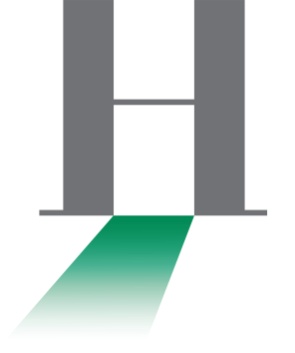 All trustees are responsible for:-Ensuring that Harrison Housing complies at all times with its governing document, charity law, company law and any other relevant legislation or regulationsEnsuring that Harrison Housing pursues its objects as defined in its governing document Maintaining proper financial control and ensure that Harrison Housing applies its resources exclusively in pursuance of its objects i.e. the charity must not spend money on activities that are not included in its objects, no matter how worthwhile or charitable those activities areSetting and maintaining vision, mission and valuesDeveloping strategy, setting overall policy, defining goals and setting targets and evaluating performance against agreed targetsEnsuring accountabilitySupport the operational management of the organisationEnsuring that risk assessments for all aspects of the business are carried outSafeguarding the good name and values of Harrison HousingMaintaining effective board performance and ensure the effective and efficient administration of the charity including funding, insurance and premisesPromoting Harrison HousingActing in the best interests of the charity, never in the interests of yourself or another organisationAdditional InformationTime Commitment: 4 board meetings per annum, including full preparation, there will also be a number of ad hoc meetings during the year. The anticipated time commitment is ½ a day per month. Remuneration: The role is not remunerated but reasonable travel expenses will be paid.Location: Board meetings will usually take place at 42 St James’ Gardens, London, W11 4RQ.  However, due to the ongoing Covid-19 pandemic they are currently taking place virtually. We hope to return to face-to-face meetings when viable but plan to continue to offer flexible meeting options in the future.Terms of Appointment: An offer of appointment will be made once all candidates have been interviewed, and will be subject to satisfactory completion of eligibility checks, including reference checks. Trustees service a 3 year term, renewable twice. Conflicts of Interest: All candidates will be asked to disclose any actual, potential or perceived conflict of interest, and these will be discussed with the candidate to establish whether and what action is needed to avoid a conflict or the perception of a conflict.Questions: If you have any questions or would like to arrange a call to discuss the role, please email harrisonhousing@inclusiveboards.co.uk or call 0207 267 8369 to arrange a call.How to ApplyTo apply for this role, please provide the following:A supporting statement, explaining how you believe your skills and experience match the requirements of the role, directly addressing the person specification. Your application will not be considered without your statement.A comprehensive CV including details of your achievements in each role, and including details of two referees (who will not be contacted without your prior consent) If you choose to provide full diversity information, please complete Inclusive Boards’ diversity form. This will in no way affect your application to Harrison Housing.Due to the ongoing Covid-19 restrictions we anticipate that all interviews will take place via video conferencePlease upload your CV and supporting statement via either the Inclusive Boards website or by emailing it to Harrison@inclusiveboards.co.uk. If you have any questions please email us or call 0207 267 8369 to arrange a call to discuss the role.